記入日：（西暦）　　　　　年　　　　月　　　　　日化学療法試験薬：ラフチジン／プレガバリン末梢神経障害　　現在のｸﾞﾚｰﾄﾞ（NCI-Common Toxicity CriteriaVer4に従う）を記入その他副作用　　前回報告時から特に変化のあった副作用のｸﾞﾚｰﾄﾞ（NCI-Common Toxicity CriteriaVer4に従う）を記入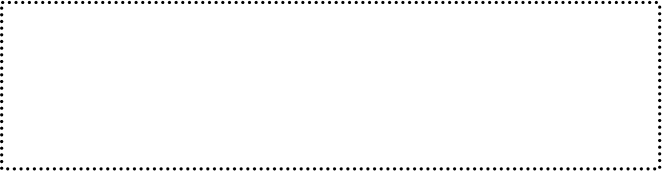 施設名担当医氏名患者ｲﾆｼｬﾙ（姓） 　　      （名）　　　体重：      kg　　　体重：      kg　　　体重：      kg　　　体重：      kg登録番号登録時年齢：　　　歳登録時年齢：　　　歳登録時年齢：　　　歳ＰＳ：　□0  □1  □2  □施行中　　□終了済□施行中　　□終了済最終投与日最終投与日（西暦）　　　　　年　　　　月　　　　　日（西暦）　　　　　年　　　　月　　　　　日Regimen(      )Paclitaxel:   　 /m2(day      )+               　　　　       　　　　コース施行Paclitaxel:   　 /m2(day      )+               　　　　       　　　　コース施行Paclitaxel:   　 /m2(day      )+               　　　　       　　　　コース施行Paclitaxel:   　 /m2(day      )+               　　　　       　　　　コース施行Paclitaxel:   　 /m2(day      )+               　　　　       　　　　コース施行Regimenの変更□無　□有--→□無　□有--→現在のRegimen現在のRegimen　　　　コース施行変更の理由現在服用中の薬ラフチジン　□　プレガバリン　□　その他（　　　　　　　　　　　）　□　無理由神経障害-運動性□ 無 □ 有　--→1 ･ 2 ･ 3 ･ 4神経障害-感覚性□ 無 □ 有　--→1 ･ 2 ･ 3 ･ 4（　　　　　　）1 ･ 2 ･ 3 ･ 4（　　　　　　）1 ･ 2 ･ 3 ･ 4（　　　　　　）1 ･ 2 ･ 3 ･ 4（　　    　　）1 ･ 2 ･ 3 ･ 4（　　    　　）1 ･ 2 ･ 3 ･ 4（　　　    　）1 ･ 2 ･ 3 ･ 4